AGENDA ITEMS:Review Bills for PaymentReview Travel RequestsReview FinancialsReview Board BudgetReview President’s Expense AccountReview & Discuss InvestmentsBoard ItemsBoiler Request for ProposalsOther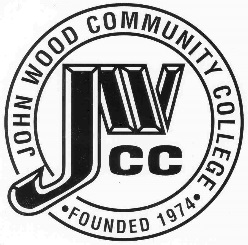                        Finance & Audit Committee AgendaMeeting Date:                                   08.11 22Meeting Time:                                   8:00 a.m.Meeting Location:                            C240